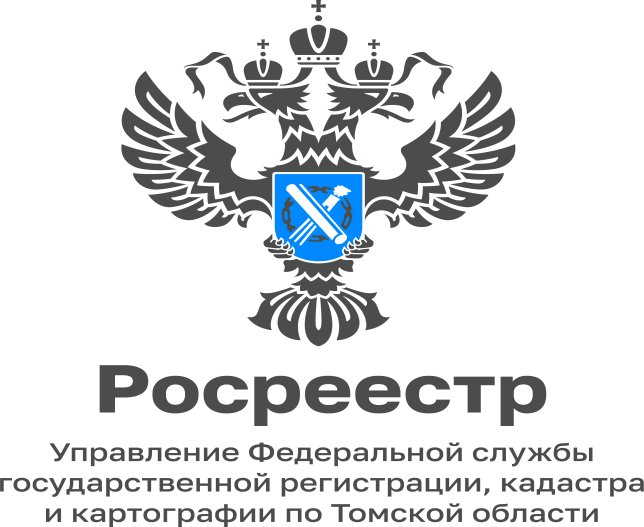 14.11.2022Об изменениях в КоАП, вступивших в силу 25.07.202225.07.2022 вступил в силу Федеральный закон от 14.07.2022 N 290-ФЗ "О внесении изменений в Кодекс Российской Федерации об административных правонарушениях (КоАП РФ) и статью 1 Федерального закона "О внесении изменений в Кодекс Российской Федерации об административных правонарушениях"Изменения в ч. 3 статьи 3.4 и часть 1 статьи 4.1.1 КоАП РФ распространены на все субъекты административных правонарушений, о замене административного штрафа на предупреждение за впервые совершенные административные правонарушения, выявленные в ходе осуществления государственного контроля (надзора), при отсутствии причинения вреда или возникновения угрозы причинения вреда жизни и здоровью людей, объектам животного и растительного мира, окружающей среде, объектам культурного наследия (памятникам истории и культуры) народов РФ, безопасности государства, угрозы чрезвычайных ситуаций природного и техногенного характера, а также при отсутствии имущественного ущерба.В статью 4.1 внесены дополнения о том, что при назначении административного наказания в виде административного штрафа за совершение административного правонарушения, выявленного в ходе осуществления государственного контроля (надзора), муниципального контроля, в случае, если предусмотренный санкцией применяемой статьи или части статьи раздела II КоАП РФ либо закона субъекта РФ об административных правонарушениях размер административного штрафа имеет нижнюю и верхнюю границы. При наличии обстоятельств, предусмотренных пунктами 5 и 6 части 1 статьи 4.2 КоАП РФ, административный штраф назначается в минимальном размере, установленном за совершение соответствующего административного правонарушения, за исключением случаев, предусмотренных частями 2.2 и 3.2 статьи, статьей 4.1.1 КоАП РФ. Статья 22.2 КоАП РФ  дополнена частью 8, где указано, что должностное лицо, непосредственно участвовавшее в проведении контрольного (надзорного) мероприятия, проверки и возбудившее дело об административном правонарушении на основании признаков, указывающих на наличие события административного правонарушения, не вправе рассматривать дело о таком административном правонарушении, за исключением случаев, назначения административного наказания без составления протокола.Статья 28.1 КоАП РФ дополнена нормами, устанавливающими порядок возбуждения дела об административном правонарушении. Дело об административном правонарушении, выражающемся в несоблюдении обязательных требований, оценка соблюдения которых является предметом государственного контроля (надзора), муниципального контроля, может быть возбуждено только после проведения контрольного (надзорного) мероприятия во взаимодействии с контролируемым лицом, проверки, совершения контрольного (надзорного) действия в рамках постоянного государственного контроля (надзора), постоянного рейда и оформления их результатов.Статья 32.2 КоАП РФ дополнена частью 1.3-3, устанавливающей возможность оплаты половины суммы наложенного административного штрафа за административное правонарушение, выявленное в ходе осуществления государственного контроля (надзора), муниципального контроля, лицом, привлеченным к административной ответственности за совершение данного административного правонарушения, либо иным физическим или юридическим лицом не позднее двадцати дней со дня вынесения постановления о наложении административного штрафа. В случае, получения постановления о наложении административного штрафа по почте заказным почтовым отправлением, после истечения двадцати дней со дня вынесения такого постановления, указанный срок подлежит восстановлению. Если исполнение постановления о назначении административного штрафа было отсрочено либо рассрочено судьей, органом, должностным лицом, вынесшими такое постановление, административный штраф уплачивается в полном размере.Ведущий специалист-экспертПарабельского межмуниципального отдела                                                       Управления Росреестра по Томской областиОльга Дементьева 